Williamson County Aggie Moms' Club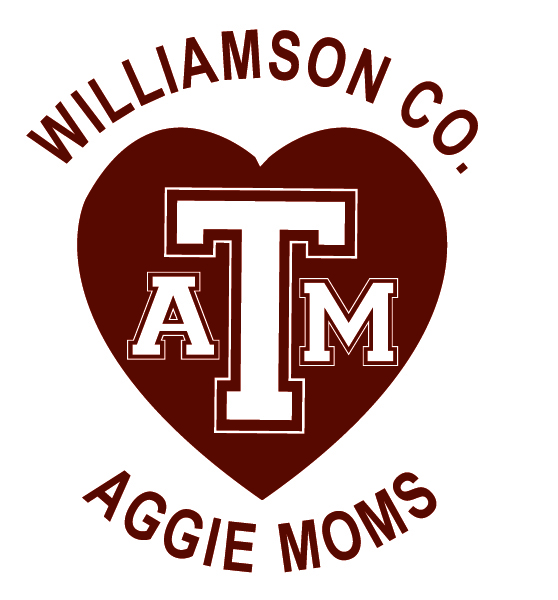 Bartlett, Bertram, Cedar Park, Coupland, Florence, Georgetown, Granger, Hutto, Jarrell, Leander, Liberty Hill, Round Rock, Taylor, ThrallTuesday, January 12, 2021
Zoom MeetingMinutes Officer Meeting Called to Order at 6:45 p.m.Officers present:  Cheryl Springer, Julie Floyd, Michelle Chambers, Annette Compton, & Tammi RichterA motion was made, seconded, and passed to create a Fundraiser on Facebook in order to raise money for scholarships.It was also brought up that we will need to re-vote on the updated by-laws from April 2019 because there was no record of it passing in the minutes.Officer terms are up in May, so it was brought up that we will need to nominate and elect officers at the February meeting.Officer Meeting was adjourned at 6:59 p.m.Club Meeting called to order at 7:00 p.m. Eleven members and 2 guest speakers were present.  President Cheryl Springer opened the meeting by greeting everyone.  She announced that Officer nominations and elections would take place at the February meeting.  She asked that members who are interested in serving to please contact her or one of the other officers.  She explained at this time, officers serve one-year terms, but may wish to run for re-election if they so desire.  President Springer also announced that we would be voting on the current by-laws at the February meeting.  President Springer also gave information on the board’s decision to have a Facebook fundraiser for scholarships in place of the golf tournament or a meal fundraiser.Guest SpeakerGuest speakers were members from the Traditions Council, Laura Macmanus & Grayson Sims).  They presented a slide show via Zoom which the club presented live on Facebook.  Laura & Grayson informed the members of all the different traditions honored and remembered at Texas A&M.  They discussed the official Aggie Greeting (HOWDY), Aggie terminology (Whoop, Gig’em and Former students), Aggie Remembrance events (Silver Taps, Bonfire Memorial, Muster), School Mascot – Miss Reveille (highest ranking member with 5 silver diamonds – Corp Commander only has 4), Aggie Ring symbolism. The meeting adjourned at 8:00 p.m.Upcoming Dates to Remember:February 9th – Aggie Mom Meeting; ZoomMarch 2021 – Fundraiser (Facebook)April 20th – Aggie Mom Meeting; ZoomRespectfully submitted,      Tammi Richter